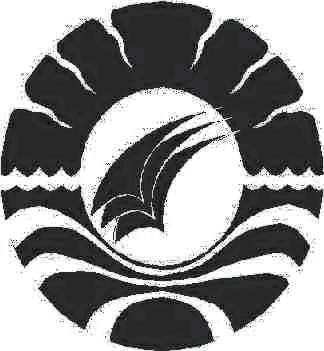 SKRIPSIPENGEMBANGAN KEMAMPUAN BAHASA EKSPRESIF ANAK MELALUI METODE BERNYANYI DI TAMAN KANAK-KANAK BHAYANGKARI PANAIKANG MAKASSARMILKA PATA’ PASAU’PROGRAM STUDI PENDIDIKAN GURU PENDIDIKAN ANAK USIA DINIFAKULTAS ILMU PENDIDIKANUNIVERSITAS NEGERI MAKASSAR2012PENGEMBANGAN KEMAMPUAN BAHASA EKSPRESIF ANAK MELALUI METODE BERNYANYI DI TAMAN KANAK-KANAK BHAYANGKARI PANAIKANG MAKASSARSKRIPSIDiajukan Untuk Memenuhi Syarat Guna Memperoleh Gelar Sarjana Pendidikan Pada Jurusan Pendidikan Guru Pendidikan Anak Usia Dini Fakultas Ilmu Pendidikan Universitas Negeri MakassarMILKA PATA’ PASAU’074904034PROGRAM STUDI PENDIDIKAN GURU PENDIDIKAN ANAK USIA DINIFAKULTAS ILMU PENDIDIKANUNIVERSITAS NEGERI MAKASSAR2012MOTTO Tuhan yang memberi Hikmah,Dari mulutnya datang pengetahuan dan kepandaian(amsal, 2:6)Karena ituPercayalah kepada tuhan dengan segenap hatimuDan janganlah bersandar pada pengetahuanmu sendiri
(amsal, 3:5)Kuperuntukkan karya ini sebagai kado istimewa Buat Ibunda dan Ayahanda tercinta, yang Telah Berkorban untuk kesuksesanku serta buat saudara-saudaraku yang senantiasa membantu dan mengarahkan dengan penuh Keikhlasan,semoga karunianya menyertai kita semua. Amin ……..PERNYATAAN KEASLIAN SKRIPSISaya yang bertanda tangan di bawah ini:Nama			:   Milka Pata’ Pasau’Nim	     	:   047 904 034Program Studi 	:   Pendidikan Guru Pendidikan Anak Usia DiniFakultas			:   Ilmu PendidikanJudul skripsi	            :   Pengembangan Kemampuan Bahasa Ekspresif Anak Melalui Metode Bernyanyi Di Taman Kanak-kanak Bhayangkari Panaikang MakassarMenyatakan dengan sebenarnya bahwa skripsi yang saya tulis ini benar merupakan hasil karya saya sendiri dan bukan merupakan pengambilalihan tulisan atau pikiran orang lain yang saya akui sebagai hasil tulisan atau pikiran saya sendiri.Apabila di kemudian hari terbukti atau dapat dibuktikan bahwa skripsi ini hasil jiplakan, maka saya bersedia menerima sanksi atas perbuatan tersebut sesuai ketentuan yang berlaku.		Makassar,02 Maret 2012	Yang membuat pernyataan	        Milka Pata’ Pasau’ABSTRAKMilka Pata’ Pasau. 2012. Pengembangan Kemampuan Bahasa Ekspresif Anak Melalui Metode Bernyanyi Di Taman Kanak-kanak Bhayangkari Panaikang Makassar. Skripsi, Di bimbing oleh pembimbing I Dr. Pattaufi, S.Pd, M.Si dan pembimbing II oleh Azizah Amal, S.S, M.Pd. Program Studi Pendidikan Guru Pendidikan Anak Usia Dini Fakultas Ilmu Pendidikan Universitas Negeri Makassar.Masalah dalam penelitiian ini adalah apakah dengan metode bernyanyi dapat mengembangakan kemampuan bahasa ekspresif anak  di kelompok B Taman Kanak-kanak Bhayangkari panaikang Makassar. Tujuan penelitian adalah untuk  mengetahui pengembangan kemampuan bahasa ekspresif anak melalui metode bernyanyi di kelompok B Taman Kanak-kanak Bhayangkari Panaikang Makassar. Subyek dalam penelitian ini sebanyak 16 anak didik pada kelompok B. Jenis penelitian ini adalah penelitian kualitatif dengan pendekatan penelitian tindakan kelas yang terdiri dari 4 (empat) yakni: Perencanaan, Pelaksanaan, Observasi dan Refleksi. Pengumpulan data dilakukan melalui observasi dan dokumentasi dan teknik analisis data dalam Penelitian ini mengunakan teknik analasis data dengan cara mereduksi data kemudian mendisplay data tersebut dan akhirnya mengambil kesimpulan. Hasil penelitian menunjukkan bahwa pengembangan kemampuan bahasa ekspresif anak melalui metode bernyanyi di taman kanak-kanak Bhayangkari Panaikang Makassar pada kelas B pada siklus I belum meningkat atau masih berada pada kategori kurang terutama dalam hal 1) kemampuan anak didik untuk mengungkapkan perasaannya,  2) kemampuan untuk menyatakan sikap, 3) kemampuan anak didik untuk mengucapkan kata dengan baik dan benar, 4) kemampuan melafazkan kata, dan 5) kemampuan anak dalam memperkaya kosakata. Kemudian, pada siklus II menunjukkan bahwa pengembangan kemampuan bahasa ekspresif anak melalui metode bernyanyi di taman kanak-kanak Bhayangkari Panaikang Makassar pada kelas B sudah mengalami peningkatan dalam mengembangkan kemampuan bahasa ekspresifnya terutama 1) kemampuan anak didik untuk mengungkapkan perasaannya, 2) kemampuan untuk menyatakan sikap, 3) kemampuan anak didik untuk mengucapkan kata yang baik dan benar, 4) kemampuan melafazkan kata, 5) kemampuan anak dalam memperkaya kosakata. Secara keseluruhan pada siklus II kemampuan bahasa ekspresif anak didik sudah sangat baik.PRAKATAPuji syukur dipanjatkan ke hadirat Tuhan Yang Maha Kuasa, karena berkat dan karunia-Nya, sehingga skripsi yang sederhana ini dapat diselasaikan sebagai tugas akhir dalam rangka penyelesaian studi pada Program Studi Pendidikan Guru Pendidikan Anak Usia Dini Fakultas Ilmu Pendidikan Universitas Negeri Makassar. Skripsi ini berjudul “ Mengembangkan  Kemampuan Bahasa Ekspresif Anak Melalui Metode Bernyanyi Di Taman Kanak-Kanak Bhayangkari Panaikang Makassar”. Selama proses penyusunan skripsi ini, berbagai tantangan dan hambatan dihadapi. Namun berkat dorongan dan bimbingan dari berbagai pihak. Segala tantangan dan hambatan dapat diatasi. Oleh karena itu, Penulis menyampaikan rasa terima kasih kepada Dr. Pattaufi, S.Pd, M.Si dan Azizah Amal, S.S, M.Pd masing-masing  sebagai pembimbing pertama dan kedua yang tulus ikhlas meluangkan waktu memberikan petunjuk dan motivasi sejak awal penyusunan usulan penelitian hingga penyusunan skripsi ini. Selanjutnya ucapan yang sama disampaikan kepada: Prof. Dr. H. Aris Munandar, M. Pd. sebagai Rektor Universitas Negeri Makassar yang telah memberikan izin kepada penulis untuk mengikuti pendidikan program studi PGPAUD.Prof. Dr. Ismail Tolla, M. Pd. sebagai Dekan Fakultas Ilmu Pendidikan Universitas Negeri Makassar yang telah memberi izin pelaksanaan penelitian.Dra. Sri Sofiani, M. Pd  sebagai Ketua dan Arifin Manggau S. Pd, M,Pd sebagai Sekretaris Program Studi Pendidikan Guru Pendidikan Anak Usia Dini Fakultas Ilmu Pendidikan Universitas Negeri Makassar yang telah memberikan kepercayaan kepada penulis untuk penulisan skripsi ini.Dosen Program Studi Pendidikan Guru Pendidikan Anak Usia Dini Fakultas Ilmu Pendidikan Universitas Negeri Makassar yang telah mengajarkan ilmunya dalam perkuliahan.Sumaeni. P. S.Pd  sebagai  Kepala Sekolah TK  Bhayangkari Panaikang Makassar  yang telah memberi izin dalam pelaksanaan penelitian.Ayahanda Pata’ Pasau’ dan Ibunda Maria yang sangat berjasa dalam kehidupan penulis yang telah mengorbankan segalanya dengan tulus disertai doa demi kesuksesanku.Kedua kakak ku Nikolina dan Adryani, yang selalu memberikan semangat, saran dan dukungan doa dalam proses penyelesaian studiku.Seluruh rekan-rekan angkatan 2007 PG PAUD FIP UNM yang telah memberikan bantuan dan kerja samanya dalam perkuliahan serta dalam penyusunan skripsi.Suamiku Imanuel Mesalangi, yang selalu memberikan semangat, kasih dan dukungan doa dalam penyelesaian tugas akhir ini.Penulis menyadari bahwa dalam penulisan Tugas Akhir ini masih banyak kekurangannya akan tetapi kupasan yang diberikan penulis mengenai Anak Usia Dini khususnya di Taman Kanak – Kanak diharapkan dapat memberikan informasi yang berguna bagi pihak yang terkait.Semoga segala motivasi dan bantuan yang sudah tercurahkan kepada penulis menjadi nilai ibadah dihadapan Tuhan, amin.Makassar,    Januari 2012    PenulisDAFTAR ISIHALAMAN JUDUL		iHALAMAN PERSETUJUAN PEMBIMBING	iiPERNYATAAN KEASLIAN SKRIPSI		iii   MOTTO…………….………………………………..	    ivABSTRAK		vPRAKATA		viDAFTAR ISI		viiBAB I     PENDAHULUANLatar Belakang		1Rumusan Masalah		5Tujuan Penelitian		6Manfaat Penelitian		6BAB II.  Tinjauan Pustakan dan Kerangka PikirKajian Pustaka		Konsep bernyanyi  		8Kemampuan Bahasa Ekspresif		15Kerangka Pikir		24Hipotesis Tindakan		26BAB III 	METODE PENELITIANPendekatan dan Jenis Penelitian		26Lokasi dan Subyek Penelitian		26Fokus Penelitian		26Prosedur dan Desain Penelitian		30Teknik Pengumpulan Data		33Teknik Analisis Data dan Standar Pencapaian		34BAB IV	HASIL PENELITIAN DAN PEMBAHASANHasil Penelitian		35Pembahasan		63BAB V	KESIMPULAN DAN SARANKesimpulan		67Saran 		68DAFTAR PUSTAKA		69DAFTARTABELNomorNomorHalaman4.1Kemampuan Bahasa Ekspresif Anak Pertemuan II Siklus I.454.2Kemampuan Bahasa Ekspresif Anak Pertemuan III Siklus I.544.3Kemampuan Bahasa Ekspresif Anak Pertemuan I Siklus II624.4Kemampuan Bahasa Ekspresif Anak Pertemuan II Siklus II714.5Kemampuan Bahasa Ekspresif Anak Pertemuan III Siklus II79